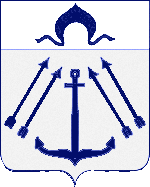 СОВЕТ  ДЕПУТАТОВ ПОСЕЛЕНИЯ  КОКОШКИНО   В ГОРОДЕ МОСКВЕ	_______________________________________________________________________Проект внесен администрацией поселения КокошкиноРЕШЕНИЕ                                                              от            года № О проекте решения Совета депутатовпоселения Кокошкино «О внесении изменений в Устав поселения Кокошкино» В соответствии с пунктом 1 части 10 статьи 35 и частью 4 статьи 44 Федерального закона от 6 октября 2003 года № 131-ФЗ «Об общих принципах организации местного самоуправления в Российской Федерации» Совет депутатов поселения Кокошкино решил:Принять за основу проект решения Совета депутатов поселения Кокошкино «О внесении изменений в Устав поселения Кокошкино» (приложение).Опубликовать настоящее решение в информационном бюллетене администрации поселения Кокошкино и разместить на официальном сайте администрации поселения Кокошкино в информационно-телекоммуникационной сети «Интернет».ОЗНАКОМЛЕН:Глава поселения Кокошкино	       	        			                                 Е.В. СорокинПриложениек решению Совета депутатовпоселения Кокошкинов городе Москвеот   г.   № 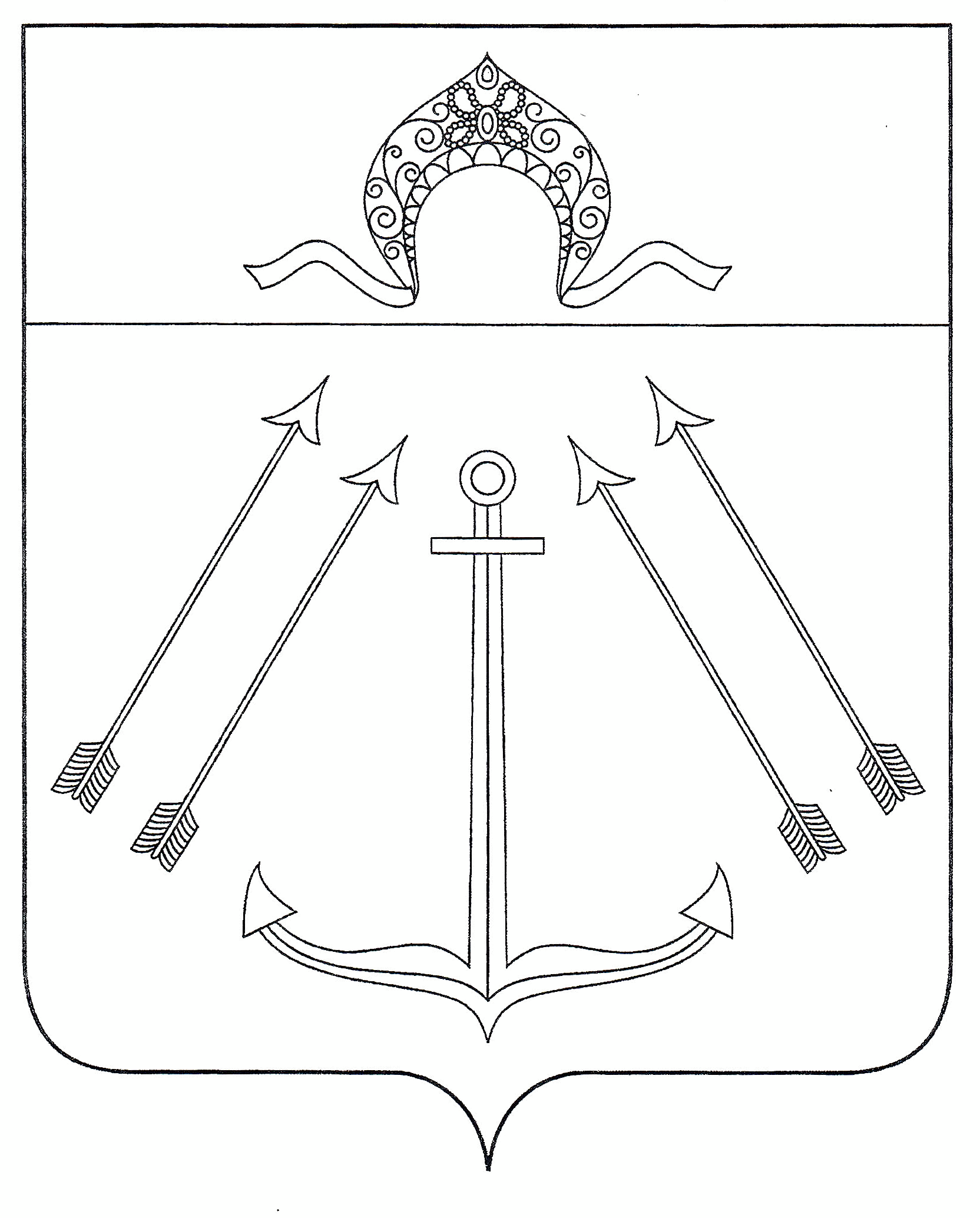 СОВЕТ  ДЕПУТАТОВ ПОСЕЛЕНИЯ  КОКОШКИНО   В ГОРОДЕ МОСКВЕ	_______________________________________________________________________ПРОЕКТ		РЕШЕНИЕот ________года № ____О внесении измененийв Устав поселения Кокошкино В целях приведения Устава поселения Кокошкино в соответствие с Законом города Москвы от 6 ноября 2002 года № 56 «Об организации местного самоуправления в городе Москве», Совет депутатов поселения Кокошкино в городе Москве решил:1.Внести в Устав поселения Кокошкино следующие изменения:1) в статье 3:1.1) в пункте 2:1.1.1) в подпункте 4 слова «осуществление муниципального контроля за сохранностью автомобильных дорог местного значения поселения,» исключить;1.1.2) в подпункте 22 после слов «межмуниципального значения)» дополнить словами «и элементам планировочной структуры», дополнить словами «в соответствии с Законом города Москвы от 8 октября 1997 года № 40-70 «О наименовании территориальных единиц, улиц, элементов планировочной структуры и станций метрополитена города Москвы»»;1.1.3) в подпункте 24 слова «земельного контроля за использованием земель» заменить словами «муниципального земельного контроля в отношении земельных участков»;1.1.4) в подпункте 27 слова «использования и охраны» заменить словами «охраны и использования»;2) в подпункте 2 пункта 2 статьи 6 после слов «межмуниципального значения)» дополнить словами «и элементам планировочной структуры», дополнить словами «в соответствии с Законом города Москвы от 8 октября 1997 года № 40-70 «О наименовании территориальных единиц, улиц, элементов планировочной структуры и станций метрополитена города Москвы»;3) в статье 15:3.1) в пункте 10 слова «осуществление муниципального контроля за сохранностью автомобильных дорог местного значения поселения,» исключить;3.2) в пункте 35 слова «земельного контроля за использованием земель» заменить словами «муниципального земельного контроля в отношении земельных участков»;3.3) в пункте 38 слова «использования и охраны» заменить словами «охраны и использования».2. Направить настоящее решение на государственную регистрацию в Главное управление Министерства юстиции Российской Федерации по Москве в сроки и порядке, установленные Федеральным законом от 21 июля 2005 года № 97-ФЗ «О государственной регистрации уставов муниципальных образований».3. Опубликовать настоящее решение в информационном бюллетене администрации поселения Кокошкино и разместить на официальном сайте администрации поселения Кокошкино в информационно-телекоммуникационной сети «Интернет».4. Настоящее решение вступает в силу после его официального опубликования.Глава поселения Кокошкино	       	        		                                 Е.В. Сорокин